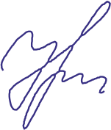 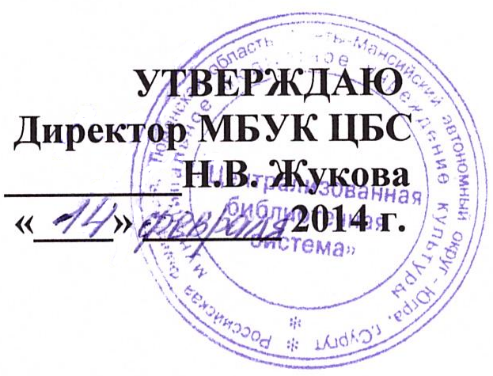 ПОЛОЖЕНИЕо проведении конкурса сочинений«Герой нашего времени»Общие положения Конкурс сочинений «Герой нашего времени» (далее – Конкурс) проводится  в рамках  Года культуры в России, проекта «Большое чтение на 60-й параллели», празднования 200-летия со дня рождения М.Ю. Лермонтова. Организатор конкурса: МБУК «Централизованная библиотечная система» Центральная городская библиотека им. А.С. Пушкина.Партнеры: Департамент культуры, молодежной политики и спорта;Департамент образования Администрации г. Сургута;ГОУ ВПР ХМАО – Югры «Сургутский государственный педагогический университет»Цели:популяризация романа М.Ю. Лермонтова «Герой нашего времени»; выявление и содействие развитию интеллектуально-творческого потенциала молодежиУсловия конкурса Возрастная категория участников: 15-24 года. На конкурс принимаются сочинения, написанные в различных жанрах: сочинение-литературный портрет, сочинение-очерк, сочинение-письмо, сочинение-дневниковая запись, эссе и т.п. Присылая свою работу на конкурс, участники тем самым предоставляют право организаторам конкурса на использование конкурсных работ в некоммерческих целях (размещение на сайте библиотеки, публикация в печатных изданиях) со ссылкой на авторство. Конкурсные работы не рецензируются и не возвращаются. В целях проведения конкурса создается организационный комитет (Приложение 1), персональный состав которого утверждается организатором конкурса.  В функции оргкомитета входит:распространение информации о конкурсе в городских библиотеках, на сайтах Администрации города, МБУК ЦБС http://slib.admsurgut.ru/;прием конкурсных работ; утверждение  состава жюри и организация его работы;награждение победителей;освещение хода и результатов конкурса в средствах массовой информацииПорядок проведения конкурса Индивидуальное исполнение работы. От каждого участника принимается не более одной  работы. Сроки проведения конкурса: с 15 февраля по 15 марта 2014 года. Прием конкурсных работ: до 20 марта 2014 года в Центральной городской библиотеке им. А.С. Пушкина по адресу ул. Республики, 78/1 (5 этаж), информационно-библиографический отдел, контактное лицо – Сигаева Татьяна Ивановна, тел: 28-56-93, 28-35-01. Подведение итогов: с 21 по 26 марта 2014 года ознакомление жюри с работами, определение победителей.Требования к содержанию и оформлению конкурсных работ Работа должна быть предоставлена в печатном виде, выполнена в текстовом редакторе Word, шрифт - Times New Roman, размер шрифта - 14, междустрочный интервал – полуторный. Объем работы не должен превышать 5 страниц формата А-4. Содержание титульного листа: название сочинения, фамилия, имя, класс, группа, курс, полное название образовательного учреждения, контактый телефон, а также фамилия, имя, отчество педагога.Критерии оценки работОценка представленных на конкурс сочинений осуществляется жюри, которое рассматривает и оценивает конкурсные работы по следующим критериям:отражение темы конкурса - от 1 до 5 баллов;художественный уровень сочинения – от 1 до 5 баллов; креативность изложения – 1 балл;оригинальность оформления - 1 балл;ссылки на источники – 1 бал;грамотность - от 1 до 5 баллов;Итоги конкурса Жюри Конкурса (Приложение 2) оценивает работы и принимает решение о победителях на закрытом заседании. Победителем является участник конкурса, набравший наибольшее количество баллов. При равенстве голосов решающим является голос председателя жюри. Жюри не рецензирует присланные произведения и не вступает с авторами в дискуссию относительно представленных на конкурс работ. Решение жюри о победителях конкурса оформляется протоколом заседания, подписанным председателем и секретарем жюри. На основании протокола заседания жюри конкурса победителям присуждаются дипломы I, II, III степени, остальным участникам конкурса вручается диплом участника. Жюри имеет право присуждать специальные дипломы. Итоги конкурса объявляются 3 апреля 2014 г. в Центральной городской   библиотеке  им. А.С. Пушкина на торжественной церемонии награждения победителей и участников конкурса сочинений «Герой нашего времени».Приложение 1Состав организационного комитетаН.В. Жукова – Директор МБУК ЦБСС.Г. Кузнецова  – зам. директора МБУК ЦБС по работе с детьмиТ.В. Кобелева  – заведующий ЦГБ им. А.С. ПушкинаЕ.Я. Тримасова  – заведующий отделом обслуживания ЦГБС.В. Романова  – начальник отдела социокультурных проектовТ.И. Сигаева  – заведующий ИБО ЦГБПриложение 2Состав жюриИ.Я. Верченко – председатель жюри, исполняющий обязанности начальника управления культуры Департамента культуры, молодежной политики и спортаЯ.Б. Юркевич – заместитель директора по библиотечной деятельности МБУК ЦБСД.В. Ларкович - декан филологического факультета Сургутского государственного педагогического университета.Н.В. Ганущак - заведующий кафедрой филологического образования и журналистики Сургутского государственного педагогического университетаС.В. Галян – старший преподаватель кафедры филологического образования и журналистики Сургутского государственного педагогического университета.Е.Я. Тримасова – заведующий отделом обслуживания Центральной городской библиотеки им. А.С. Пушкина